CURRICULUM VITAE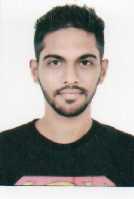 PARTHPARTH.335394@2freemail.com   CAREER OBJECTIVE :-Seeking a career with a progressive firm where I can utilize my skills and knowledge. In addition, I am eager to contribute my creativity and hard work towards the success of the organization.PERSONAL SKILLS :-Hard Worker, Good team worker, Flexible and Communicative, HonestEDUCATIONAL QUALIFICATION:-cricketOTHER( ACTIVITIESPartininter -ANDclassINTERESTES:tournament)-TravellingPlaying computer games.Communicate with PersonLearning in new things.DECLARATIONI declare that the above information furnished by me is true to the best of my knowledge and will present original documents whenever asked for.INSTITUTE / UNIVERSITY/INSTITUTE / UNIVERSITY/COURSE NAMEBOARDYEARPERCENTAGEPERCENTAGEARTS,COMMERCE,SCIENCEARTS,COMMERCE,SCIENCE2011PUNE(MSHSEB)PUNE(MSEB)2009MSHSEB - Maharastra Secondary and Higher Secondary EduMSHSEB - Maharastra Secondary and Higher Secondary EduMSHSEB - Maharastra Secondary and Higher Secondary Education BoardMSHSEB - Maharastra Secondary and Higher Secondary EduMSHSEB - Maharastra Secondary and Higher Secondary EduMSHSEB - Maharastra Secondary and Higher Secondary Education BoardMSHSEB - Maharastra Secondary and Higher Secondary EduMSHSEB - Maharastra Secondary and Higher Secondary EduMSHSEB - Maharastra Secondary and Higher Secondary Education BoardMSEB   - Maharastra Secondary Education BoardMSEB   - Maharastra Secondary Education BoardMSEB   - Maharastra Secondary Education BoardBasic computer knowledge (MS-office)Basic computer knowledge (MS-office)COMPUTER PROFICIENCY:-COMPUTER PROFICIENCY:-InternetwindowsOther activities on computerOther activities on computerDate of Birth:15GENERAL PROFILE :-GENERAL PROFILE :-:MaleGender:MaleNationalityth JULY 1994th JULY 1994Nationality:IndianMarital Status:SingleLanguages Known:English, Hindi, Gujarati,Marathi:English, Hindi, Gujarati,Marathi